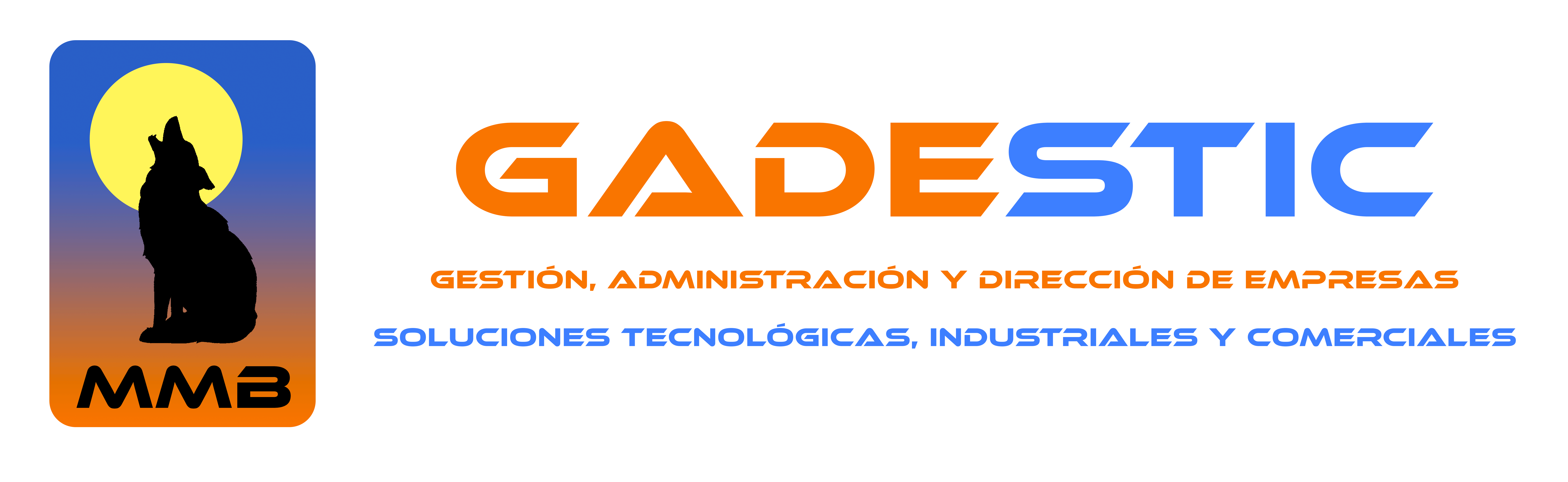 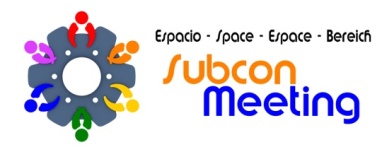 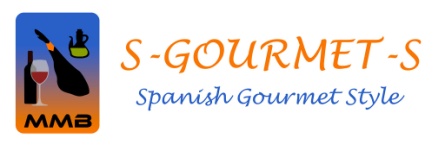 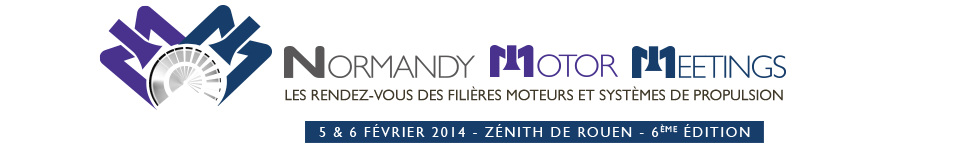 VALORACIÓN PARTICIPACIÓNORGANIZACIÓN: 		MMB GADESTIC, S.L. LUGAR: 			ZENITH DE ROUEN. ROUEN. FRANCIAFECHAS.			5-6 FEBRERO 2014CATERING:			S-GOURMET-SPARTICIPANTES: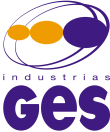 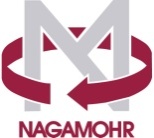 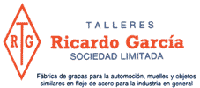 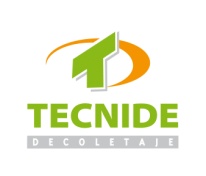 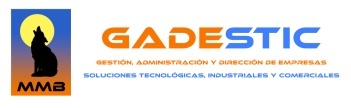 INDUSTRIAS GES, S.A.NAGAMOHRTALLERES RICARDO GARCIA, S.L.TÉCNICA DEL DECOLETAJE, S.L.MMB GADESTIC, S.L.Madrid, 28-02-14VALORACIÓN PARTICIPACIÓNORGANIZACIÓN GENERAL MMB GADESTICVALORACIÓN MEDIA ORGANIZACIÓN GENERAL MMB GADESTIC :  8,86STANDVALORACIÓN MEDIA STAND:  8,06CONTACTOS OBTENIDOSVALORACIÓN MEDIA CONTACTOS OBTENIDOS:  7,5IMPRESIÓN GENERALVALORACIÓN MEDIA IMPRESIÓN GENERAL:  8,54VALORACIÓN MEDIA PARTICIPACIÓN: 8,36COMENTARIOS DE LOS PARTICIPANTESDespués de la experiencia en esta feria, volveríais  a participar con ESPACIO SUBCONMEETING en alguna otra feria o encuentro B2B? El 100% de los participantes respondieron que sí.Consideráis  que la participación dentro de ESPACIO SUBCONMEETING es más ventajosa que de manera individual?“Si, por supuesto”, “Si, totalmente de acuerdo”, “ Sin duda alguna”.Recomendaríais la participación a otras empresas dentro de ESPACIO SUBCONMEETING? El 100% de los participantes respondieron afirmativamente a esta pregunta.Otros comentarios.“Este tipo de encuentros-feria es lo más sensato, económico y rentable. Se mantienen reuniones ya programadas a las que les puedes enseñar los productos del stand, con una duración óptima que hace que las reuniones sean eficaces y eficientes”.“Un diez a la empresa organizadora porque nos proporcionó acceso Internet que permitía trabajar en los tiempos muertos sin visitas y enviar documentación en tiempo casi real a las empresas con las que nos reunimos…”“Por fin alguien se ha decido a organizar una participación en una feria donde se unen los conceptos B2B y feria con un formato económico y aprovechando la sinergias de la participación en grupo, muy buena la organización a todos los niveles”“Sin ser lo fundamental, no deja de ser importante, y aspectos tales como el lugar de participación, el alojamiento o la parte correspondiente a intendencia hacen que el encuentro sea más agradable o no. En este caso, sobresaliente absoluto”Agradecimientos.Todos los que formamos MMB GADESTIC y ESPACIO SUBCONMEETING agradecemos los comentarios recibidos haciendo constar un hecho fundamental, la participación la hacemos entre tod@s y es gracias a esta colaboración por lo que las cosas salen bien, nosotros lo único que hacemos es organizar todas las posibles ideas y ponerlas en orden.  Por supuesto, todas las felicitaciones para PROXIMUM GROUP (Gracias Rubén) por su casi perfecta organización que nos facilitó mucho las cosas. MUCHAS GRACIAS A TOD@S y os esperamos en el próximo encuentro.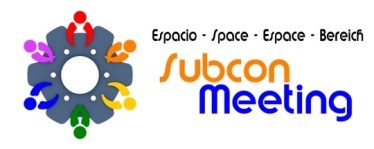 COMUNICACIÓN PREVIACOMUNICACIÓN DURANTE EVENTOINTENDENCIAALOJAMIENTOMATERIAL GRÁFICO8,338,339108,66DISEÑOUBICACIÓNCOSTELIMPIEZAMATERIAL GRÁFICO7,668,337,338,338,66CALIDAD CONTACTOS EN STAND (NO PROGRAMADOS)CALIDAD CONTACTOS  (B2B)Nº DE CONTACTOS OBTENIDOSCONTACTOS POTENCIALES872912INTERÉS PARA SU EMPRESA DE LA FERIACALIDAD EMPRESAS DE LA COMPETENCIAPODER CONVOCATORIA DE LA FERIAORGANIZACIÓN PROXIMUM88,58,669